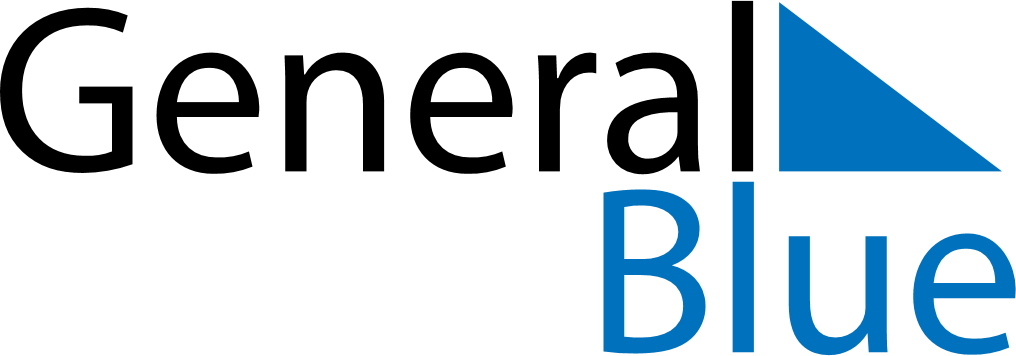 2022 - Q2Haiti2022 - Q2Haiti2022 - Q2Haiti2022 - Q2Haiti2022 - Q2Haiti2022 - Q2Haiti April 2022 April 2022 April 2022MondayTuesdayTuesdayWednesdayThursdayFridaySaturdaySunday1234556789101112121314151617181919202122232425262627282930 May 2022 May 2022 May 2022MondayTuesdayTuesdayWednesdayThursdayFridaySaturdaySunday12334567891010111213141516171718192021222324242526272829303131 June 2022 June 2022 June 2022MondayTuesdayTuesdayWednesdayThursdayFridaySaturdaySunday1234567789101112131414151617181920212122232425262728282930Apr 15: Good FridayApr 17: Easter SundayMay 1: Labour DayMay 18: Flag and Universities’ DayMay 26: Ascension DayJun 16: Corpus Christi